Blue GroupCelena AdlerSunny KimPeter KimIan CrofootHanna LeeCharacter References: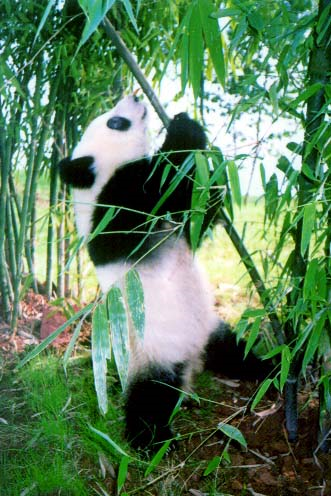 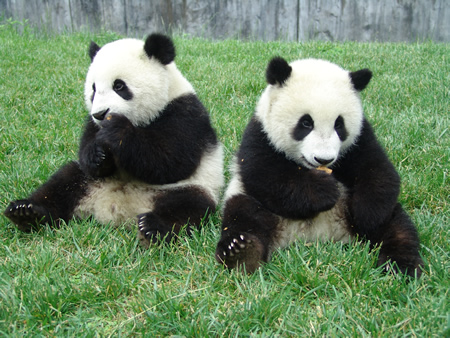 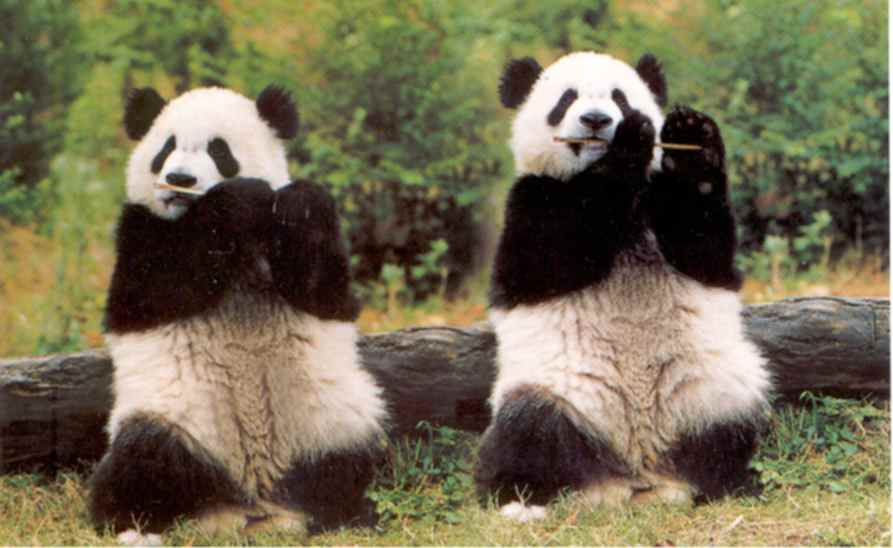 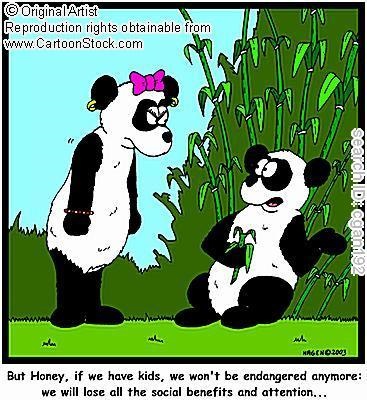 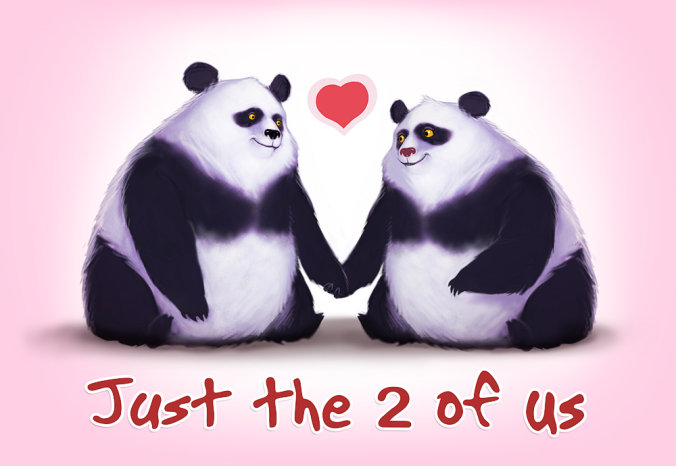 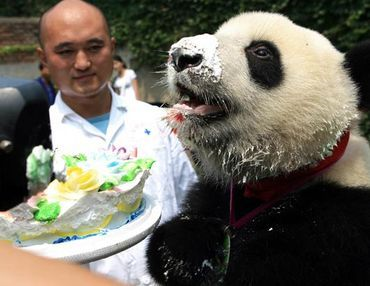 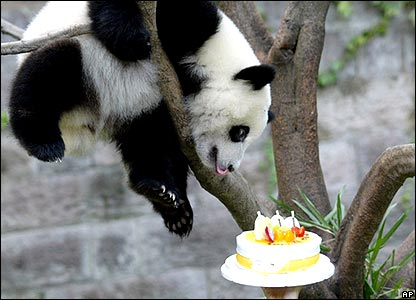 Clothing References: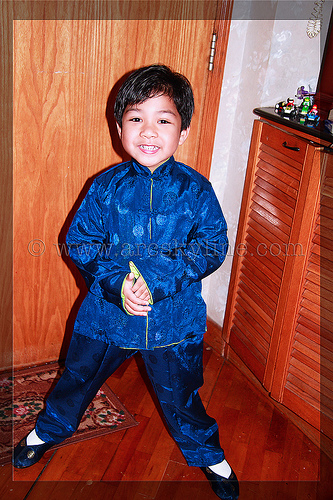 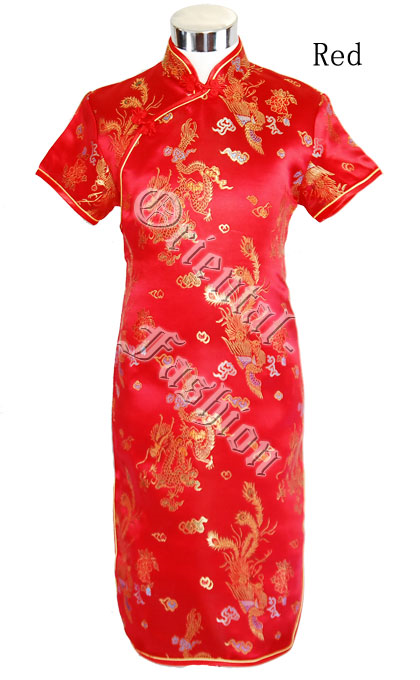 Other References: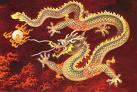 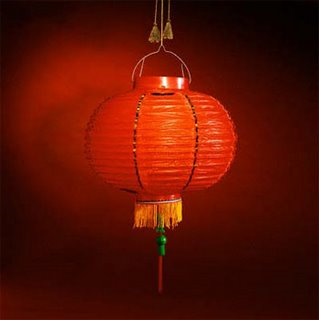 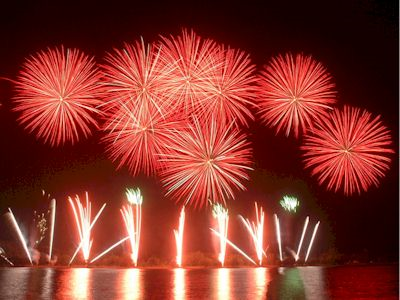 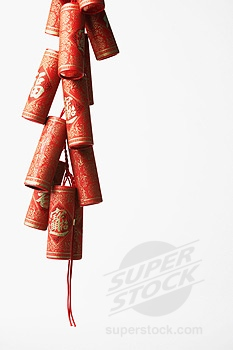 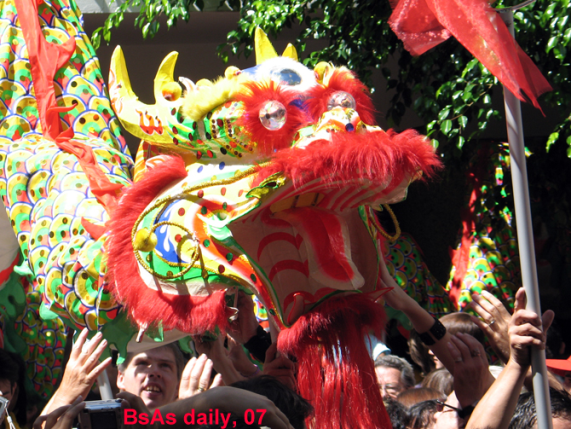 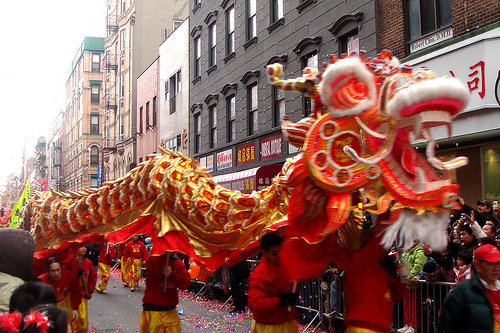 VIDEO’s:http://www.youtube.com/watch?v=FzRH3iTQPrkhttp://www.youtube.com/watch?v=UY3o1o3LFBY&feature=relatedhttp://www.youtube.com/watch?v=FN_JxByVKmY